Република Србија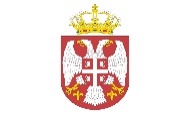 МИНИСТАРСТВО ТРГОВИНЕ, ТУРИЗМА И ТЕЛЕКОМУНИКАЦИЈАРасписујеК О Н К У Р СЗА ДОДЕЛУ ДОТАЦИЈА НАМЕЊЕНИХ ЗА ПРОЈЕКТЕ РАЗВОЈА ТУРИЗМА У 2019. ГОДИНИМинистарство трговине, туризма и телекомуникација расписује јавни конкурс за доделу дотација за финансирање пројеката области развоја туризма у 2019. години  до износа 60.000.000 динара, средстава опредељених Законом о буџету Републике Србије за 2019. годину.Коришћење средставаПраво на коришћење бесповратних средстава са економске класификације економске класификације 481 - Дотације невладиним организацијама имају непрофитне институције, ако се тим пројектима обезбеђује:1)	промоција туристичких производа, туристичких дестинација и туристичких простора Србије и подстицање унапређења рецептивне туристичко-угоститељске понуде; 2)	унапређење и реализација статистичких истраживања и методологије сателитских рачуна;3)	едукација и тренинзи у туризму.Учешће средстава министарства у финансирању пројеката може износити до 50% укупне вредности пројекта.За правдање наменског трошења средстава, неопходно је доставити докумeнтацију којом се правда двоструки износ средстава дозначених од стране министарства (сопствена средстава и средстава министарства). Подносилац захтева за одобрење средстава за наведене пројекте може да оствари право на коришћење дотације само по једном захтеву у току буџетске године. Рокови реализације пројеката који се финанисирају из средстава дотација не могу бити дужи од 12 месеци.Критеријуми за  коришћења средставаДодела средстава за финансирање пројеката вршиће се у складу са следећим критеријумима:1)	референце пројекта: област у којој се реализује пројекат, дужина трајања пројекта, укупан број лица потребан за реализацију пројекта;2)	испуњеност циљева, односно  утицај на развој туристичких производа и туристичких простора, као и усклађеност са Стратегијом развоја туризма; 3)	оцена сразмерности тражених средстава и очекиваних резултата; 4)	одрживост пројекта;5)	обезбеђеност суфинансирања из других извора: сопствених прихода, буџета Републике Србије, аутономне покрајине или јединице локалне самоуправе, фондова ЕУ, донација, легата, кредита и друго;6)	испуњеност уговорних обавеза за средства одобрена у ранијем периоду.            Захтев за коришћење средстава и прилозиЗахтеви за коришћење средстава са прилозима подносе се закључно са 31.03.2019. године.Захтев за коришћење средстава, између осталог, садржи основне податке о подносиоцу захтева, основне податке о пројекту, план финансирања пројекта  и време реализације пројекта. Министарство, по службеној дужности, утврђује да ли је удружење уписано у регистар удружења Агенције  за привредне регистре.Подносилац захтева доставља и следећу документацију:- табеларни приказ буџета пројекта,- изјаву да средства за реализацију пројекта нису већ обезбеђена на други начин (образац изјаве 1),- изјаву о непостојању сукоба интереса (образац изјаве 2),- интерни акт о антикорупцијској политици,- статут подносиоца захтева оверен печатом удружења/задужбине/фондације, уколико није јавно доступан на сајту Агенције за привредне регистре (циљеви из статута морају да се односе на област у којој се програм реализује, односно на област развоја туризма и угоститељства),- ОП образац - копија оверена у складу са Законом о оверавању потписа, рукописа и преписа („Службени гласник РС“, бр. 93/14, 22/15 и 87/18). 	Картон депонованих потписа из Управе за трезор потребно је доставити приликом потписивања уговора са Министарством.Образац захтева , као и обрасци изјава могу се преузети са званичне интернет презентације министартва www.mtt.gov.rs.За сваку буџетску годину подноси се нови захтев. Неблаговремени и непотпуни захтеви неће бити узети у разматрање.Захтев за коришћење средстава подноси се Министарству трговине, туризма и телекомуникација, Сектор за туризам, Немањина бр. 22-26, Београд,  искључиво путем поште или писарнице министарства.Захтев и приложена документација остају трајно у архиви Министарства и не враћају се подносиоцу.Избор пројеката који ће бити суфинансирани   Листа вредновања и рангирања пријављених пројеката сачињава се у складу са прописаним критеријумима. За сваки пријављени пројекат Комисија за одлучивање о захтеву за коришћење средстава (у даљем тексту: Комисија) одређује број бодова посебно за сваки критеријум који се оцењује, а укупна оцена предлога пројекта се формира као збир бодова који су одређени за поједине критеријуме. Предлог програма који добије мање од 50 бодова у збиру, не може бити суфинансиран и сматраће се да је укупна оцена пројекта „не задовољава“.Листу вредновања и рангирања пројеката, у року од 60 дана од дана истека рока за подношење пријава, утврђује Комисија. Предметна листа се објављује на званичној интернет презентацији Министарства www.mtt.gov.rs и порталу Е- Управа.На листу вредновања и рангирања пројеката учесници конкурса имају право приговора у року од осам дана од дана њеног објављивања. Образложену одлуку о приговору комисија доноси у року од 15 дана од дана његовог пријема. Коначна ранг листа пројеката који ће бити финансирани из средстава Министарства, такође, објављује се на званичној интернет презентацији Министарства и порталу Е- Управа, у року од 30 дана од дана истека рока за подношење приговора.Уговор о коришћењу бесповратних средстава	O захтеву за коришћење средстава одлучује Комисија коју решењем образује министар надлежан за послове туризма.           Међусобна права и обавезе у вези са коришћењем средстава дотација  уређују се уговором који закључује Министарство трговине, туризма и телекомуникација и корисник. Остале информацијеСве додатне информације заинтересовани могу добити на телефон: 011/3139697.КРИТЕРИЈУМИ ЗА КОРИШЋЕЊЕ СРЕДСТАВА ДОТАЦИЈА НАМЕЊЕНИХ ЗА ПРОЈЕКТЕ РАЗВОЈА ТУРИЗМАКРИТЕРИЈУМИ ЗА КОРИШЋЕЊЕ СРЕДСТАВА ДОТАЦИЈА НАМЕЊЕНИХ ЗА ПРОЈЕКТЕ РАЗВОЈА ТУРИЗМАКРИТЕРИЈУМИ ЗА КОРИШЋЕЊЕ СРЕДСТАВА ДОТАЦИЈА НАМЕЊЕНИХ ЗА ПРОЈЕКТЕ РАЗВОЈА ТУРИЗМАКритерујумОписМаксималан број бодоваРеференце пројектаОцењују се битне референце пројекта: област у којој се пројекат реализује, дужина трајања пројекта, укупан број лица потребан за реализацију пројекта20Испуњеност циљеваКолико предложени пројекат испуњава циљеве Конкурса?Оцењује се у којој мери предложени пројекат утиче на  промоцију и унапређење квалитета туристичких производа и туристичких простора и унапређење рецептивне туристичко угоститељске понуде, односно унапређење система праћења остварених резултата у туризму, као и усклађеност са Стратегијом развоја туризма20Оцена сразмерности тражених средстава и очекиваних резултатаОцењује се сразмерност тражених средстава у односу на очекиваних допринос реализације предложеног пројекта15Одрживост пројектаКаква је могућност одрживости предложеног пројекта која има за циљ унапређење развоја туризма?15Обезбеђеност суфинансирања из других извораОцењује се сразмерност тражених средстава од Министарства у односу на средства обезбеђена из других извораа: сопствених прихода, буџета Републике Србије, аутономне покрајине или јединице локалне самоуправе, фондова ЕУ, донација, легата, кредита и друго15Испуњеност уговорних обавеза за средства одобрена у ранијем периодуОцењује се поштовање уговорних обавеза за средства одобрена у ранијем периоду15Максималан број бодова100